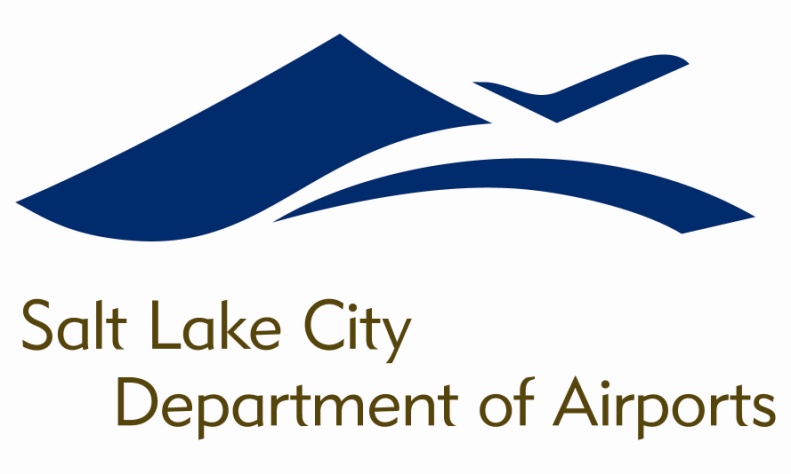 SALT LAKE CITY DEPARTMENT OF AIRPORTSBOARD MEETING AGENDA21 February 20188:00 A.M.CONSENT AGENDAMinutes of the 17 January 2018 Meeting DISCUSSION ITEMSDirector’s Report – Bill Wyatt, Executive Director, SLCDAAirport Redevelopment Program (ARP) Update – Mike Williams, ARP Director, SLCDANorthwest Quadrant Update – Lara Fritts, Economic Development Director, SLCINFORMATION ITEMSA. 	Financial Report – December 2017B. 	Air Traffic Statistics – December 2017C. 	Comparison of On-Time Operations – November 2017D. 	Construction Report – February 2018E.       Media Clippings – February 2018The next meeting will be held on Wednesday, March 21, 2018, at 8:00 a.m.  Meetings are held in the Board Room located on the third level of the short-term parking garage. People with disabilities may make requests for reasonable accommodations no later than 48 hours in advance in order to attend this Airport Board Meeting. Accommodations may include alternate formats, interpreters, and other auxiliary aids. This is an accessible facility. For questions or additional information, please contact LuJean Christensen at 801-575-2096.